НЕПАЛСвятилище Аннапурны и загадочная МачапучареКатманду – Покхара – Феди – Дампус – Потан – Толка – Ландрунг – Таглунг – Чомронг – Тилче – Кулди – Добан – Деурали – Базовый лагерь Мачапучаре – Базовый лагерь Аннапурны – Деурали – Чомронг – Гандрук – Наяпул – Покхара – Катманду15 дней/14 ночейПериод действия программы: 01.01.2019 – 31.12.2019Номер тура: TN 003Стоимость тура на человека, USDОтели, проживание в которых предусмотрено программой тура (или аналогичные)В стоимость включено:- размещение в отеле выбранной категории в двухместном номере на базе ВВ в городах Катманду и Покхара- размещение в лоджах на базе FB (завтрак/обед/ужин – фикс меню, 3 чашки чая/кофе в день) во время трека - трансферы в/из аэропорта с сопровождающим группы- транспорт на всем протяжении тура- услуги русскоговорящего гида для экскурсий в долине Катманду- услуги горного англоговорящего гида во время трека- услуги носильщика во время трека- входные билеты в достопримечательности- пермит на посещение района Аннапурны- катание на лодке по озеру Фева в городе Покхара- ужин с непальской кухней и народными танцамиДополнительно оплачивается:- международный авиаперелет- медицинская страховка- виза в Непал (40 дол/чел; по прилету)- услуги русскоговорящего гида по всему маршруту- спальные мешки и необходимые вещи для трека- факультативные экскурсии- любые личные расходы- чаевые: гиду, водителю и т.д.- расходы в случае госпитализации или эвакуации- прочие услуги, не указанные выше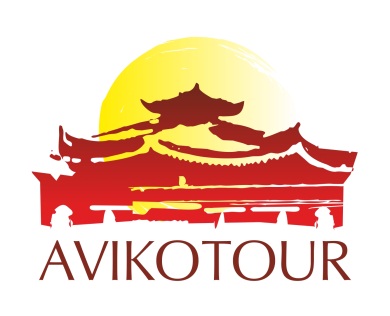 ООО «Авико Тур» 01021, Украина, г. Киев, ул. Липская 15ВТел./Факс: 044 253 85 25, Email: info@aviko-tour.com.ua www.aviko-tour.com.ua«Aviko Tour» LTD., Ukraine, Kiev, Lipskaya street, 15VTel./Fax: 044 253 85 25, Email: info@aviko-tour.com.ua www.aviko-tour.com.uaДень/городПрограмма1 деньКатмандуТрек к Базовым лагерям Мачапучаре и Аннапурны начинается с прибытия в Катманду.Катманду – столица и крупнейший город Непала, который сохраняет свой средневековый облик, сложившийся еще в 17-18 веках: узкие мощеные улочки, маленькие уютные дома и, конечно, сотни буддистских и индуистских храмов.Встреча в аэропорту и трансфер в отель.После Вы посетите Сваямбунатх – знаменитую ступу, которая стала практически визитной карточкой страны. Вокруг ступы расположено несколько тибетских монастырей разных школ и направлений. В храмовой роще, на склонах горы, обитает большое количество диких обезьян, которые подкармливаются паломниками и служителями храмов. Именно поэтому ступу иногда называют «Обезьяний храм».Ночь в отеле.2 деньКатмандуЗавтрак в отеле.После завтрака Вас ждет знакомство с достопримечательностями города Катманду. Вы посетите:- площадь Дарбар – социальный, культурно-исторический и религиозный центр Катманду, объявленный в 1979 году ЮНЕСКО Памятником Мирового Наследия, соединяющий в себе комплекс дворцов, двориков и храмов, которые строились между 12 и 18 веками царями династии Малла;- храм живой богини Кумари – трехэтажный дворец-храм, в котором обитает настоящая живая богиня. В богини Кумари избирают маленьких девочек от трех до пяти лет, которые обязательно должны принадлежать к касте Невари Шакйя, не иметь телесных повреждений, быть здоровыми, иметь темные глаза и волосы, а также ровные белые зубы. Как только девушка станет совершеннолетней, на место богини ищут другую девочку;- храм Пашупатинатх – старейший индуистский храм Катманду, посвященный богу Шиве, и один из самых знаменитых индуистских храмов Непала. Здесь можно увидеть странствующих святых садху – почитателей Шивы и понаблюдать за индуистскими обычаями;- Боуднатх – самую большую ступу в Непале и один из самых больших и важных буддистских монументов в мире. Со всех сторон, как крепостными стенами, ступа окружена тибетскими монастырями. Каждый день здесь можно увидеть тысячи паломников со всех Гималаев, Тибета, Индии, Южной и Восточной Азии.Ночь в отеле.3 деньКатмандуПокхараЗавтрак в отеле.После завтрака переезд в город Покхара, расположенный в предгорьях массива Аннапурны, на берегу прекрасного озера Фева. Столь живописное месторасположение и близость к Гималаям обеспечили городу Покхара заслуженную славу одного из лучших горных курортов Непала.По прибытии размещение в отеле.Вечером Вас ждет прогулка на лодке по озеру Фева – второму по величине озеру Непала, разливающемуся более, чем на 5 километров. Горный массив Аннапурна находится всего в 28 км от озера, и потому оно славится удивительно красивыми отражениями заснеженных горных пиков этой восьмитысячной гряды. В центре озера Фева есть небольшой остров, на котором расположен индуистский храм, посвященный Шиве.Ночь в отеле.4 деньПокхараФедиДампусПотанЗавтрак в отеле.Переезд в Феди (1080 м).Трек Феди – Дампус – Потан.Ночь в лодже.5 деньПотанТолкаЛандрунгТрек Потан – Толка – Ландрунг (1550 м; 5 часов). Ночь в лодже.6 деньЛандрунгТаглунгЧомронгТрек Ландрунг – Таглунг – Чомронг (2040 м; 7 часов).Чомронг – характерная непальская деревня, один из самых больших населенных пунктов по дороге к Базовому лагерю Аннапурны и в заповеднике Аннапурна вообще. Живут здесь преимущественно гурунги. Их считают лучшими в мире солдатами. Именно они составляют костяк наемных гурхских подразделений во многих армиях мира. Ценят гурунгов за врожденную координацию и выносливость, храбрость, высокую дисциплину и исполнительность. Наряду с этим, гурунги приветливы и гостеприимны.Ночь в лодже.7 деньЧомронгТилчеКулдиДобанТрек Чомронг – Тилче – Кулди – Добан (2430 м; 5 часов).Ночь в лодже.8 деньДобанДеуралиТрек Добан – Деурали (3000 м; 5 часов). Ночь в лодже.9 деньДеуралиБазовый лагерь МачапучареТрек Деурали – Базовый лагерь Мачапучаре (3480 м; 5 часов). Горы обступили Базовый лагерь Мачапучаре со всех сторон, и здесь очень хорошо чувствуется невероятная энергетика гор. Вершина Мачапучаре в горном массиве Аннапурны получила свое название от произношения на местном языке выражения «Рыбий хвост», за свой внешний вид. Еще европейцы ее называют также «Гималайским Маттерхорном». Ее высота – 6993 метра, а единственное восхождение было совершено в 1957 году, но англичане Нойс и Кокс решили не подниматься непосредственно на вершину, и остановились в 50 метрах от нее, чтобы не оскорблять религиозные чувства верующих.Ночь в лодже.10 деньБазовый лагерь МачапучареБазовый лагерь АннапурныДеуралиТрек Базовый лагерь Мачапучаре – Базовый лагерь Аннапурны (3900 м; 1 час) – Деурали (2010 м; 7 часов).Аннапурна – горный массив длиной 55 километров в Главном Гималайском хребте, высочайшая точка которого – Аннапурна I (8091 метр) – первый «восьмитысячник», покорившийся человеку. Базовый лагерь Аннапурны находится у подножия горы Аннапурна I, в долине, которую непальцы называют Святилище Аннапурны. Ежегодно в Базовый лагерь Аннапурны поднимаются тысячи туристов, чтобы полюбоваться красотой Гималаев, вершины которых стремительно уходят ввысь, образую километровые отвесные стены.Ночь в лодже.11 деньДеуралиЧомронгТрек Деурали – Чомронг (1550 м; 5 часов).Ночь в лодже.12 деньЧомронгГандрукТрек Чомронг – Гандрук (1940 м; 5 часов).Гандрук – колоритная деревня гурунгов у подножия Аннапурны, которая как бы приклеена к горе над рекой Кали Гандаки, откуда открывается вид на верхнюю долину Моди.Ночь в лодже.13 деньГандрукНаяпулПокхараТрек Гандрук – Наяпул (6 часов).После обеда переезд в город Покхара.По прибытии трансфер в отель.После небольшого отдыха Вы посетите:- водопад Девиса (Патале Чанго, Адский водопад), который образует река Сети. Водопад и его окрестности – поистине уникальное и захватывающее зрелище. Ущелье причудливо изгибается, а породы скал образуют провалы и извилистые тупики, которые ведут в подземные пещеры;- пещеру Гуптешвар Гупха, которая представляет собой цепочку больших и маленьких пещер, соединенных узкими переходами. Пещера несет особенную ценность для индуистов, так как здесь находится камень в форме Шивалингама;- лагерь тибетских беженцев, где можно приобрести этнические сувениры и талисманы тибетских мастеров.Ночь в отеле.14 деньПокхара КатмандуЗавтрак в отеле.После завтрака переезд в Катманду.По прибытии размещение в отеле.Свободное время.Вечером в 19:00 (выход в 18:30) – прощальный ужин с непальской кухней и танцами.Ночь в отеле.15 деньКатмандуФакультативно (по желанию, за дополнительную плату): полет над Гималаями, во время которого Вы увидите высочайшие вершины мира - Эверест (8848 м), Макалу (8463 м), Лхотце (8516 м), Шиша-Пагма (8013 м) и др.Завтрак в отеле.Трансфер в аэропорт.Перелет домой.Количество человекОтели 3*Отели 4*Отели 5*2 чел1535177318924 чел и больше141616541773Доплата за SNGL228420456Город проживания / Количество ночей Отели 3*Отели 4*Отели 5*Катманду (3)Manaslu / Holy HimalayaShangri-La / Shanker HotelRadisson / Yak & YetiПокхара (2)KantipurTemple Tree Resort & Spa / Atithi ResortShangri-La / Temple Tree Resort & Spa